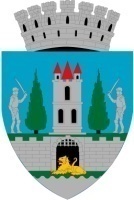 HOTĂRÂREA NR. 111/30.03.2023 privind modificarea Anexei nr. 1 la HCL nr. 96/08.04.2021 privind aprobarea SF și  indicatorii tehnico-economici la obiectivul de investiții: „Pistă de biciclete  pe coronamentul digului mal drept al râului Someș de la stația de epurare până la limita administrativă a municipiului  Satu Mare spre Dara”Consiliul Local al Municipiului Satu Mare, Analizând proiectul de hotărâre înregistrat sub nr. 20006/24.03.2023, referatul de aprobare al Primarului Municipiului Satu Mare, înregistrat sub nr. 20007/24.03.2023 în calitate de inițiator, raportul de specialitate comun al Serviciului scriere, implementare şi monitorizare proiecte şi al Direcției economice înregistrat sub nr. 20008/24.03.2023,  avizele comisiilor de specialitate ale Consiliului Local Satu Mare, Având în vedere procesul verbal al comisiei tehnico-economice cu                                    nr. 19855/23.03.2023,Luând în considerare prevederile Ordonanței de Urgență nr. 64 din 9 mai 2022 privind ajustarea preţurilor şi a valorii devizelor generale în cadrul proiectelor finanţate din fonduri externe nerambursabile cu modificările și completările ulterioare,Ţinând seama de prevederile Legii nr. 24/2000 privind normele de tehnică legislativă pentru elaborarea actelor normative, republicată, cu modificările şi completările ulterioare,             În baza prevederilor art. 129 alin. (2) lit. b) coroborat cu prevederile alin. (4) lit. a) şi lit. e) din O.U.G. nr. 57/2019 privind Codul administrativ, cu modificările și completările ulterioare, precum şi a prevederilor Legii nr. 273/2006 privind finanţele publice locale, cu modificările şi completările ulterioare,Ȋn temeiul prevederilor art. 139 alin. (3) lit. d), lit. g)  şi art. 196 alin. (1) lit. a) din O.U.G. nr. 57/2019 privind Codul administrativ, cu modificările și completările ulterioare,           Adoptă prezenta H O T Ă R Â R E:Art. 1. Se aprobă  modificarea Anexei nr.1 la HCL nr. 96/08.04.2021, conform Anexei care face parte din prezenta hotărâre.Art. 2. Celelalte articole ale HCL nr. 96/08.04.2021 rămân neschimbate.Art. 3. Cu ducerea la îndeplinire a prezentei hotărâri se încredințează Primarul Municipiului Satu Mare, Direcția economică şi Serviciul scriere, implementare şi monitorizare proiecte.Art. 4. Prezenta hotărâre se comunică, prin intermediul Secretarului General al  Municipiului Satu Mare, în termenul prevăzut de lege, Primarului Municipiului                      Satu Mare, Instituției Prefectului judeţul Satu Mare,  Direcției economice şi Serviciului scriere, implementare şi monitorizare proiecte.        Președinte de ședință,                                            Contrasemnează                  Kiss Iosif                                                        Secretar general,                                                                                    Mihaela Maria RacolțaPrezenta hotărâre a fost adoptată în ședința ordinară cu respectarea prevederilor art. 139 alin. (3) lit. d), lit. g) din O.U.G. nr. 57/2019 privind Codul administrativ, cu modificările și completările ulterioare;Redactat în 3 exemplare originaleTotal consilieri în funcţie23Nr. total al consilierilor prezenţi21Nr. total al consilierilor absenţi2Voturi pentru21Voturi împotrivă0Abţineri0